DRUGU GODINU ZA REDOM UČENIK SREDNJE ŠKOLE ZABOK OSVOJIO TITULU METRO JUNIOR TOP CHEFATibor Klobučar, maturant Srednje škole Zabok, Ugostiteljsko turističkog učilišta prema ocjenama žirija zaslužio je titulu METRO Junior Top Chefa na finalu održanom u srijedu 12. travnja u Kuhaoni te je osvojio/la dvomjesečnu edukaciju na kulinarskom institutu Kul In. Drugo mjesto zaslužila je Gabriela Filca iz Opatije, a treće mjesto osvojila je Andrea Mikinac, maturantica Srednje strukovne škole Vinkovci te će zajedno s Tiborom otputovati u Milano na METRO HoReCa Akademiju.Finalisti su za predjelo morali pripremiti tiradito od lososa s gaucamoleom i prženom zelenom plantanom, za glavno jelo om jam te flambirane suhe smokve za desert."Tijekom tri dana intenzivne edukacije na institutu Kul In naučio sam puno, a cijeli projekt METRO Junior Top Chef i mentori pokazali su nam da nas nakon mature čeka još puno učenja. Zato mi je super što ću zbog pobjede u projektu imati priliku proći dodatnu edukaciju tijekom čak dva mjeseca na Kul In-u", izjavio je Tibor Klobučar. .Dvanaest maturanta odmjerili su kulinarske sposobnosti u sučeljavanjima u Zagrebu i u Kastvu, a šest najboljih za finale METRO Junior Top Chefa pripremali su se u kulinarskom institutu Kul In u Sisku pod paskom mentora projekta Nenada Kukurina, Konstantina Lukianenka i Maria Mihelja."Dvije sezone sudjelujem u projektu METRO Junior Top Chef jer smatram da buduće kuhare, osim tehnika i ispravnog baratanja namirnicama, trebamo naučiti razmišljati u zahtjevnim uvjetima profesionalnih kuhinja. Upravo na sučeljavanjima poput ovoga, u kojem su naši finalisti, ograničeni vremenom i zadatkom, morali izvući ono najbolje iz namirnica i osmisliti kako da one budu njihova snaga, a ne ograničenje, kuhari uče ono što vrhunske izdvaja od prosječnih", izjavio je Mario Mihelj, mentor projekta i glavni kuhar zagrebačkog restorana El Toro.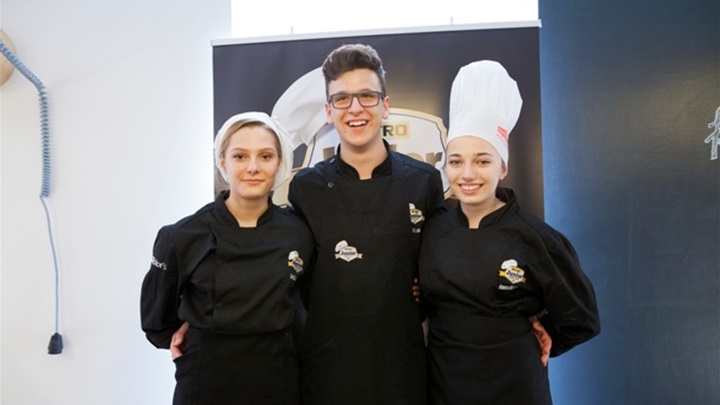 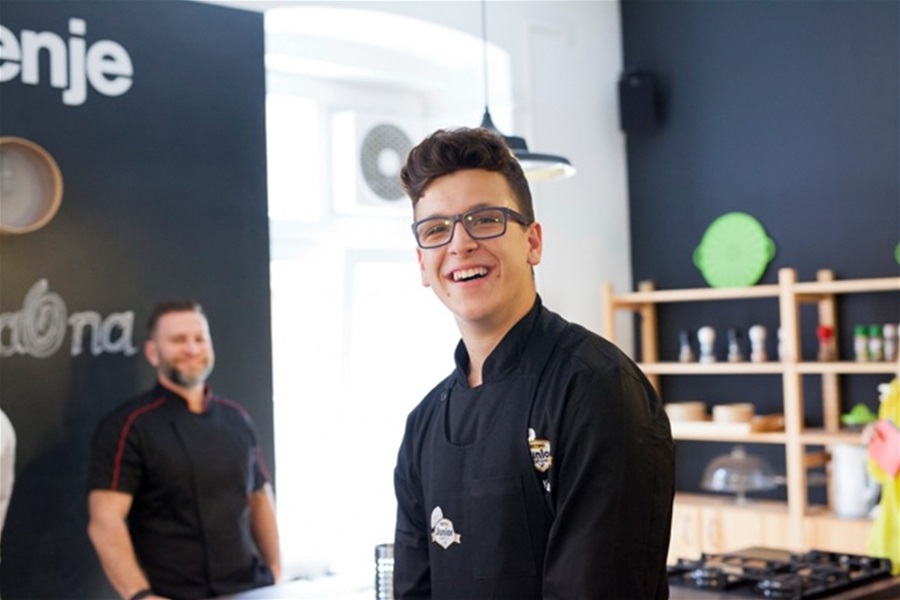 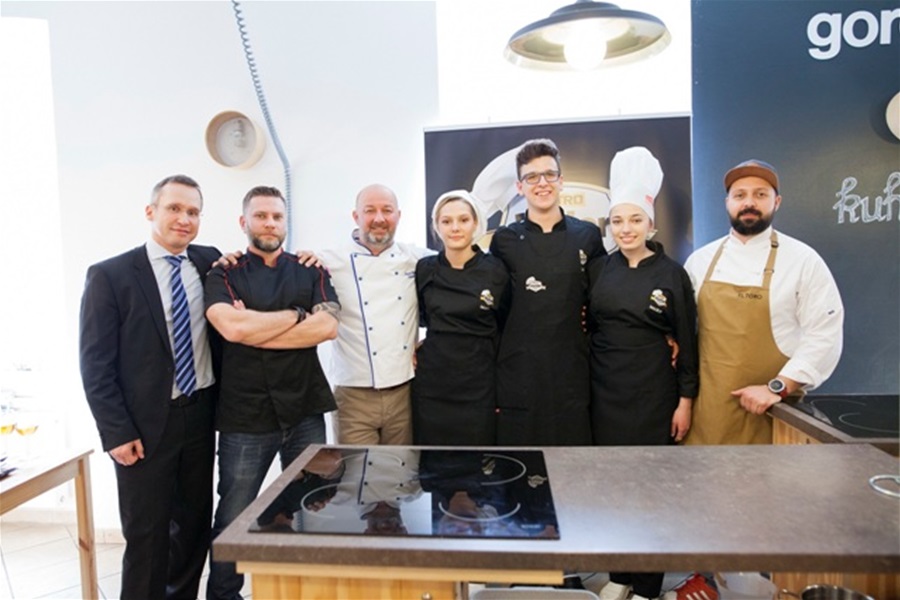 